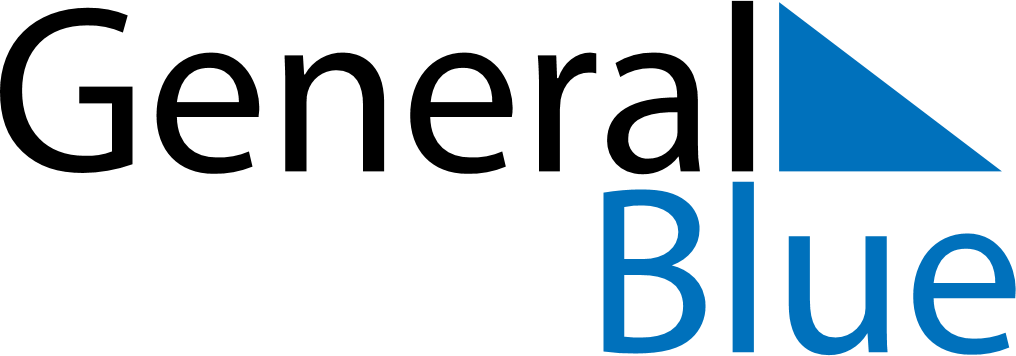 December 2024December 2024December 2024December 2024December 2024December 2024Inuvik, Northwest Territories, CanadaInuvik, Northwest Territories, CanadaInuvik, Northwest Territories, CanadaInuvik, Northwest Territories, CanadaInuvik, Northwest Territories, CanadaInuvik, Northwest Territories, CanadaSunday Monday Tuesday Wednesday Thursday Friday Saturday 1 2 3 4 5 6 7 Sunrise: 12:45 PM Sunset: 2:42 PM Daylight: 1 hour and 56 minutes. Sunrise: 12:53 PM Sunset: 2:35 PM Daylight: 1 hour and 41 minutes. Sunrise: 1:02 PM Sunset: 2:27 PM Daylight: 1 hour and 25 minutes. Sunrise: 1:12 PM Sunset: 2:17 PM Daylight: 1 hour and 5 minutes. Sunrise: 1:25 PM Sunset: 2:05 PM Daylight: 0 hours and 39 minutes. Sunrise: 4:59 PM Sunset: 12:00 AM Daylight: 0 hours and 0 minutes. Sunrise: 4:59 PM Sunset: 12:00 AM Daylight: 0 hours and 0 minutes. 8 9 10 11 12 13 14 Sunrise: 4:59 PM Sunset: 12:00 AM Daylight: 0 hours and 0 minutes. Sunrise: 4:59 PM Sunset: 12:00 AM Daylight: 0 hours and 0 minutes. Sunrise: 4:59 PM Sunset: 12:00 AM Daylight: 0 hours and 0 minutes. Sunrise: 4:59 PM Sunset: 12:00 AM Daylight: 0 hours and 0 minutes. Sunrise: 4:59 PM Sunset: 12:00 AM Daylight: 0 hours and 0 minutes. Sunrise: 4:59 PM Sunset: 12:00 AM Daylight: 0 hours and 0 minutes. Sunrise: 4:59 PM Sunset: 12:00 AM Daylight: 0 hours and 0 minutes. 15 16 17 18 19 20 21 Sunrise: 4:59 PM Sunset: 12:00 AM Daylight: 0 hours and 0 minutes. Sunrise: 4:59 PM Sunset: 12:00 AM Daylight: 0 hours and 0 minutes. Sunrise: 4:59 PM Sunset: 12:00 AM Daylight: 0 hours and 0 minutes. Sunrise: 4:59 PM Sunset: 12:00 AM Daylight: 0 hours and 0 minutes. Sunrise: 4:59 PM Sunset: 12:00 AM Daylight: 0 hours and 0 minutes. Sunrise: 4:59 PM Sunset: 12:00 AM Daylight: 0 hours and 0 minutes. Sunrise: 4:59 PM Sunset: 12:00 AM Daylight: 0 hours and 0 minutes. 22 23 24 25 26 27 28 Sunrise: 4:59 PM Sunset: 12:00 AM Daylight: 0 hours and 0 minutes. Sunrise: 4:59 PM Sunset: 12:00 AM Daylight: 0 hours and 0 minutes. Sunrise: 4:59 PM Sunset: 12:00 AM Daylight: 0 hours and 0 minutes. Sunrise: 4:59 PM Sunset: 12:00 AM Daylight: 0 hours and 0 minutes. Sunrise: 4:59 PM Sunset: 12:00 AM Daylight: 0 hours and 0 minutes. Sunrise: 4:59 PM Sunset: 12:00 AM Daylight: 0 hours and 0 minutes. Sunrise: 4:59 PM Sunset: 12:00 AM Daylight: 0 hours and 0 minutes. 29 30 31 Sunrise: 4:59 PM Sunset: 12:00 AM Daylight: 0 hours and 0 minutes. Sunrise: 4:59 PM Sunset: 12:00 AM Daylight: 0 hours and 0 minutes. Sunrise: 4:59 PM Sunset: 12:00 AM Daylight: 0 hours and 0 minutes. 